ČETRTEK, 28.5.2020…..DELO NA DOMUDOBRO JUTRO...  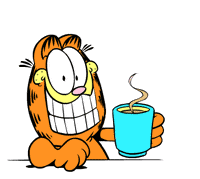 DOBRO JUTRO ………                     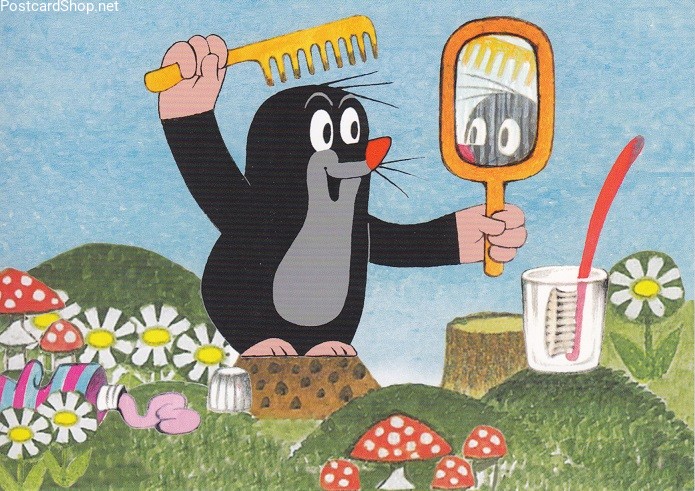 ČETRTKOV  URNIK:  SLJ, MAT, TJA, ŠPOSLJZEMLJEPISNA IMENA                                                     CILJI:razvijamo pravopisno zmožnost tako, da ob zapisanih primerih ugotavljamo in usvajamo, kako pišemo bližnja znana enobesedna zemljepisna imena,poznamo nekaj osnovnih popravnih znamenj, npr. popravi.NAJPREJ PREGLEJ REŠITVE V DZ, STR.65/2., 3. – pomembno, da si zapisal/a zemljepisna imena z veliko začetnico.2) Snežnika, Krško, Kumu, Madžarskem, Kolpa, Škrlatica, Izolo.3) Ribnici, Hrvaškem, Krki, Bohinju, Sava, Zemlja, Mars, Idrija. ____________________________________korak: ZAPIŠI S PISANIMI ČRKAMI V ZVEZEK SPODNJE BESEDILO:Zemljepisna imena                      (datum)Imena krajev, pokrajin, držav, celin, planetov, vod, vzpetin…so zemljepisna imena. Pišemo jih z veliko začetnico.Primeri: Ljubljana, Štajerska, Slovenija, Evropa, Zemlja, Sava, Triglavkorak: REŠI NALOGE V ZVEZEK:Prepiši s pisanimi črkami.LAZE            PLANINA           LJUBLJANA                LOGATEC          LJUBLJANICAMARIBOR           KOPER           TRIGLAV           MARS             VRHNIKA           LOGAŠČICA                SLIVNICA             UNEC                  CERKNICANapiši najmanj 5 povedi, v katerih boš uporabil ta zemljepisna  imena.       pavza……MATPRIPRAVI VSE ZA MATEMATIKO : DZ 3.del, zvezek, ošiljen svinčnik IN  računalnik!!                                                                    MATEMATIKA : DELIMO DO 10 000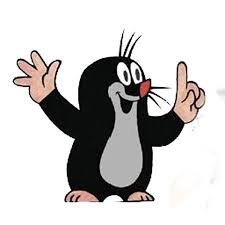 CILJI:Pisno delimo do 10 000Klikni na povezavo, vzeli bomo novo snov. V zvezek napiši naslov:PISNO DELJENJE        		  (datum)https://youtu.be/tBJi6DF__XEStran 63 rešiš DO KONCA sam/a.pavza……TJA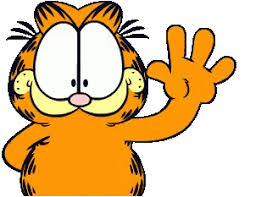 ŠPO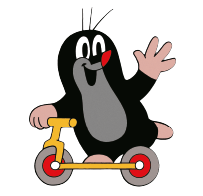 p. s. Če imaš izbirni predmet…ne pozabi opraviti zastavljene naloge…. LP, Karmen